107學年度高中優質化輔助方案特色領航計畫B-2全球在地化壹、計畫緣由和目的：一、因應108學年度新課綱選修課程的實施，提供教師增能、合科課程設計的平台。二、提升教師專業能力，邀請各校高中教師參與「作歷史先備團」共備社群，藉由舉辦專題講座的知識分享以了解學科知識研究的新趨勢和新視野，加強校際的横向對話的機會。三、透過各高中老師的教學演示，深入研討選修課程的開設方向，形成先備108課綱的社群。四、「作歷史先備團」核心小組研發課程並提出授課大綱，完成符合108課綱的課程內容。貳、辦理單位：一、指導單位：臺中市教育局教育部國民及學前教育署市立臺中一中二、主辦單位：市立臺中一中「作歷史先備團」共備社群三、協辦單位：市立臺中一中圖書館參、實施方式：一、主　　題：108年1月12日(六) 「作歷史先備團」共備社群第13次工作坊「聖與俗、光明與黑暗？從羅馬帝國晚期到中世紀看歷史詮釋的二元思維」。二、工作項目：邀請學者、專家舉辦增能講座。三、活動地點：市立臺中一中敬業樓2樓「歷史科專科教室」。四、活動費用：本校「特色領航計畫-B2全球在地化」支應。五、活動人數：50人(額滿為止)六、活動議程：主題：「聖與俗、光明與黑暗？從羅馬帝國晚期到中世紀看歷史詮釋的二元思維」肆、報名表單：https://goo.gl/forms/S5Efui7cOS5xnX3M2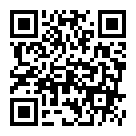 日    期107年12月13日（週六）時　　間活　動　主　題　及　講　師09:40-10:00報到10:00-12:00(50分鐘休息10分鐘)「從羅馬到拜占庭：中古早期的轉型與變化」 / 中興大學歷史系教授  范姜士璁教授12:00-13:30午餐暨休息13:30-15:30(50分鐘休息10分鐘)「美好中世紀！中世紀給我們什麼遺產」 / 臺北大學歷史系教授  李聖光教授15:30-15:40休息15:40-17:40(50分鐘休息10分鐘)「從中世紀研究的變化看歷史詮釋與價值中立」 /德國維藤．赫德克大學（Universität Witten/Herdecke）文化反思學院歷史系  陳中芷 老師17:40-17:40賦歸